Student Government Association September 2022Michai J. Mosby, Chief of Staff	Jada Powell, PresidentSignificant Activities and Committee Work Significant ActivitiesSGA Night with MT FootballSeptember 30, 2022This event was a partnership between SGA and MT Athletics where SGA was allowed to present prizes to students at halftime. Committee WorkNo Committee WorkPersonnel ChangesNewly Appointed and Confirmed SenatorsConfirmed on September 01, 2022Madison May David JeanKimora BassCarissa EdgecombeVictoria JenningsAutumn Gray Ashton Beatty Jaylah LoveConfirmed on September 08, 2022Marym ElaaragJociana GilkeyProfessional DevelopmentNone to ReportMedia CoverageNone to Report	Cameron Paschal, Vice PresidentLegislation UpdateAmended Legislation(9/22/22) SGA Bill 1-22-F: A Bill to Fix the Language in Article II Section 1 Subsection C by switching “gender” to “sex” and “gender identity” to “gender” Senators: Jayden “JP” Van Der Heyden, At-Large; Jessica Rogers, Behavioral and Health Science;  Casey Epting  Behavioral and Health Science. Yes: 19No: 0 Abstain: 6 Upcoming LegislationTentative Resolution 2-22-F: A Bill to fix the Language in the Constitution to use Neutral Pronouns Senators: Jayden “JP” Van Der Heyden, At-Large; Jessica Rogers, Behavioral and Health Science;  Casey Epting  Behavioral and Health Science. Tentative SGA Bill 3-22-F: Misconduct for Student Government Association Members Senators: Jayden “JP” Van Der Heyden, At-Large; Casey Epting, Behavioral and Health ScienceTentative SGA Bill 4-22-F: A Bill to Remove the Graduate Hour Requirement from the SGA Bylaws Senator: Jessica Rogers, Behavioral and Health ScienceTentative SGA Bill 5-22-F: A Bill to Amend SGA Bill 8-22-S Senator Jessica Rogers, Behavioral and Health ScienceSGA Bill 6-22-F: Sexual Violence/assault cases against Student Government Association members Senator: Jayden “JP” Van Der Heyden, At-Large; Casey Epting, Behavioral and Health ScienceMichai Mosby, Chief of StaffSignificant Activities and Committee WorkSignificant Activities IDA Advisory Meeting with MTSU OfficialsThursday, October 13, 20223:00pmMeeting to discuss student concerns and ideas with campus leadershipProfessional DevelopmentChief of Staff Presentation: Student Judicial BoardSeptember 20, 2022 4:30PMThe COS presentation is the official welcome and SGA training for the newest members of the committee.Freshman Council RetreatSeptember 23, 20224-8PMThe Freshman council retreat is designed to orientate and introduce the newest members of SGA to our protocols and practices.Zoe Spikner, Communications DirectorMedia CoverageSocial Media Page InsightsInsights reflect social media engagement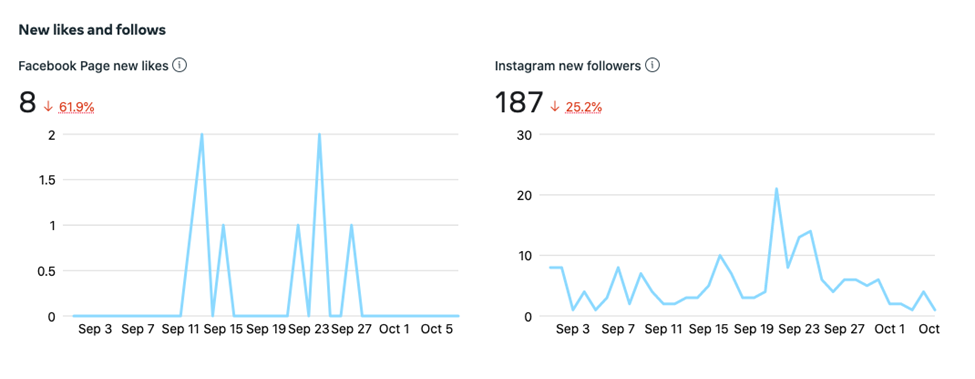 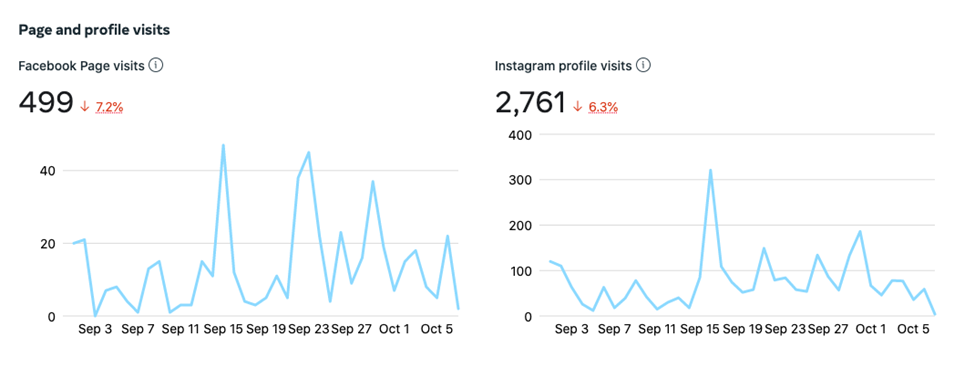 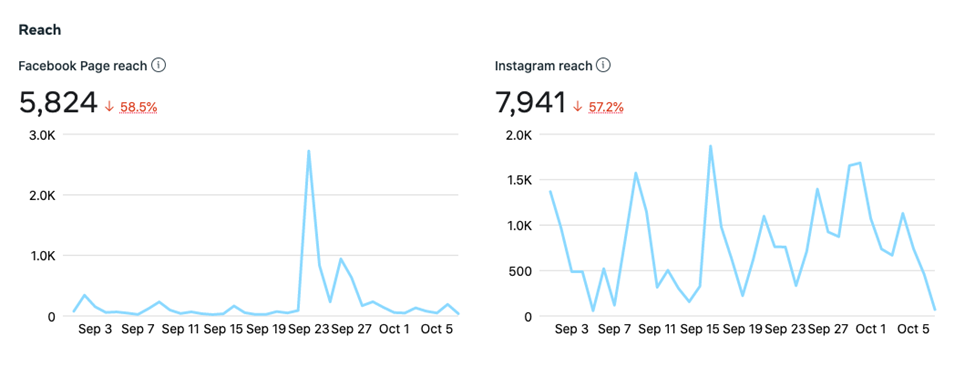 	Jasper Sanders, Events DirectorUpcoming SGA Activities/ EventsUpcoming EventsAlpha Delta Pi & SGA Partnership Event: Beating the Bully of BurnoutOctober 24, 20227:00 PMBAS State Farm RoomOmega Psi Phi & SGA Partnership Event: Canned Food DriveOctober 31, 2022 – November 4, 202210am-2pmStudent Union TablingStudent Appreciation WeekOctober 31 – November 4th More Details to ComeKim Garvey, Homecoming Director/Assistant Events DirectorSignificant Activities and Committee WorkCommittee WorkJackie VictoryWeekly Meetings to talk about Homecoming EventsRachel HunterMore details about Homecoming CollaborationAlumni Association and AthleticsHomecoming events and marketing/advertising for the weekSPAREPartnership with Skate Night, Homecoming Concert, and Paint UHomecoming CommitteeBi-weekly meetings getting ready for Homecoming WeekCreative SolutionsDiscussing Postcards and printing themRobert Carey, Election CommissionerSignificant Activities and Committee WorkHomecoming;Homecoming CourtQueen Candidates: Jordyn Ewing-RoushKennedy HamptonSummer LesterAbigail SmithJoelie YoungKing Candidates Gabriel BakerMyron Braden Jr. Jacob Callahan Nate Talley Carson WrightVoter Registration Partnership with the American Democracy Project268 Students registered during the month of SeptemberNicholas Morgan, Attorney General Significant Activities and Committee WorkCourt of Traffic Appeals (COTA) Hearing Date: September 30th, 2022 The justices of the SJB heard cases presented by six students at this hearing date. The justices were able to void citation since it fell within the parameters the SGA has to void citations written by parking services.SGA Senate Meetings Dates: September 1st, 8th, 15th, 22nd, 29th, 2022I attend senate meetings weekly to give reports about what is happening in the judicial branch of the SGA. I have addressed the senate as called upon to speak about legislation that regarded my position. I have also had the justices of the SJB sworn-in by the senate. Crash the CommonsDate: September 1st, 2022 University Traffic Committee:Date: October 7th, 2022UTC heard appeals that were made by people holding white passes and visitors on campus. We made decisions on nearly seventy appeals that were made since the last UTC meeting. Members also discussed a request made by an office on campus to have reserved spaces grandfathered in to their new building on campus. Parking Appeals:Dates: August 22nd, 2022 – September 30th, 2022 Since the beginning of the semester I have heard 218 appeals through my office. Several students selected to be seen at hearing dates throughout the semester and their appeals will be held on those dates. Student Judicial BoardThe Justices of the SJB were interviewed and selected in early September of 2022. The justices have since been trained to hold both traffic court and student conduct hearings. The justices held the first Court of Traffic Appeals (COTA) hearing on September 30th, 2022. StudentsCasesSlated to Appear915Actually Appeared612Citations Voided11